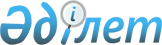 О внесении дополнений и изменений в приказ Председателя Комитета транспортного контроля Министерства транспорта и коммуникаций Республики Казахстан от 23 февраля 2004 года № 13-2-П "Об утверждении Инструкции по 
производству дел об административных правонарушениях Комитетом транспортного контроля Министерства транспорта и коммуникаций Республики Казахстан и его территориальными органами"
					
			Утративший силу
			
			
		
					Приказ Министра транспорта и коммуникаций Республики Казахстан от 28 января 2009 года N 34. Зарегистрирован в Министерстве юстиции Республики Казахстан 20 февраля 2009 года N 5556. Утратил силу приказом и.о. Министра по инвестициям и развитию Республики Казахстан от 28 июля 2015 года № 809      Сноска. Утратил силу приказом и.о. Министра по инвестициям и развитию РК от 28.07.2015 № 809.      В соответствии с Кодексом Республики Казахстан «Об административных правонарушениях» ПРИКАЗЫВАЮ: 

      

1. Внести в приказ Председателя Комитета транспортного контроля Министерства транспорта и коммуникаций Республики Казахстан от 23 февраля 2004 года № 13-2-П «Об утверждении Инструкции по производству дел об административных правонарушениях Комитетом транспортного контроля Министерства транспорта и коммуникаций Республики Казахстан и его территориальными органами» (зарегистрированный в Реестре государственной регистрации нормативных правовых актов за № 2748, опубликованный в газете «Официальная газета» от 10 апреля 2004 года № 15, с изменениями и дополнениями, внесенными приказами Председателя Комитета транспортного контроля Министерства транспорта и коммуникации Республики Казахстан от 11 ноября 2005 года № 79-п «О внесении изменений в приказ Председателя Комитета транспортного контроля Министерства транспорта и коммуникаций Республики Казахстан от 23 февраля 2004 года № 13-2-П «Об утверждении Инструкции по производству дел об административных правонарушениях Комитетом транспортного контроля Министерства транспорта и коммуникаций Республики Казахстан и его территориальными органами», зарегистрированным в Реестре государственной регистрации нормативных правовых актов 25 ноября 2005 года за № 3946, опубликованным в газете «Юридическая газета» от 23 декабря 2005 года № 240-241, от 17 марта 2006 года № 21-2-п «О внесении изменений и дополнений в приказ Председателя Комитета транспортного контроля Министерства транспорта и коммуникаций Республики Казахстан от 23 февраля 2004 года № 13-2-П «Об утверждении Инструкции по производству дел об административных правонарушениях Комитетом транспортного контроля Министерства транспорта и коммуникаций Республики Казахстан и его территориальными органами», зарегистрированным в Реестре государственной регистрации нормативных правовых актов 15 апреля 2006 года № 4189, опубликованным в газетах «Юридическая газета» от 12 мая 2006 года № 84-85 (1064-1065), «Официальная газета» от 20 мая 2006 года № 21 (283) «О внесении изменений и дополнений в приказ Председателя Комитета транспортного контроля Министерства транспорта и коммуникаций Республики Казахстан от 23 февраля 2004 года № 13-2-П «Об утверждении Инструкции по производству дел об административных правонарушениях Комитетом транспортного контроля Министерства транспорта и коммуникаций Республики Казахстан и его территориальными органами», зарегистрированным в Реестре государственной регистрации нормативных правовых актов Республики Казахстан 6 апреля 2007 года под № 4606, опубликованным в Бюллетене нормативных правовых актов, май 2007, № 5, статья 259, следующие дополнения и изменения: 



      в Инструкции по производству дел об административных правонарушениях Комитетом транспортного контроля Министерства транспорта и коммуникаций Республики Казахстан и его территориальными органами, утвержденной указанным приказом: 



      пункт 18: 

      после слов «по следующим статьям» дополнить словами «175 (часть 2), 440-1, 470 (часть 3)»; 

      слово «морского» исключить; 



      пункт 20, после слов «454 (часть первая-третья) дополнить словами «471 часть 1-1»; 



      приложения 1, 6 и 9 к указанной Инструкции изложить в редакции согласно приложениям 1, 2 и 3 к настоящему приказу. 



      2. Комитету транспортного контроля (Барменкулов А.Н.) в установленном порядке направить настоящий приказ в Министерство юстиции Республики Казахстан для государственной регистрации. 



      3. Контроль за исполнением настоящего приказа возложить на Вице – министра транспорта и коммуникаций Республики Казахстан Кутербекова Д.К. 



      4. Настоящий приказ вводится в действие по истечении десяти календарных дней после его первого официального опубликования.       Министр                                    С. Ахметов 

Қазақстан Республикасы               Приложение 1     

Көлік және коммуникациялар           к приказу Министра транспорта 

министрлігінің ______ № ___          и коммуникаций Республики 

бұйрығына 1-Қосымша.                 Казахстан 

Қазақстан Республикасы Көлік         от 28 января 2009 года № 34 

және коммуникациялар                 "Приложение 1 к Инструкции по 

министрлігінің Көліктік бақылау      производству дел об 

комитетімен және оның аумақтық       административных правонарушениях 

органдарымен әкімшілік құқық         Комитетом транспортного контроля 

бұзушылықтар туралы іс жүргізу       Министерства транспорта и 

жөніндегі нұсқаулыққа 1-қосымша      коммуникаций Республики Казахстан 

                                     и его территориальными органами          Әкімшілік құқық бұзушылық туралы Хаттама 

        Протокол об административном правонарушении 

               N ____________                       ТК 00000001 ________________________________    200__ ж."__" ______ __ сағат __минут 

жасалған орны  место составления Мен _________________________________________________________________ 

Я көліктік бақылау органы               должность и Ф.И.О. сотрудника 

 қызметкерінің лауазымы мен Т.А.Ә.      органа транспортного контроля Осы хаттаманы жазуымның себебі азамат (ша) 

Составил настоящий протокол о том, что гр. (ка) 

Тегі    _ _ _ _ _ _ _ _ _ _ _ _ _ _ 

Фамилия|_|_|_|_|_|_|_|_|_|_|_|_|_|_| Аты  _ _ _ _ _ _ _ _ _ _ _ _  Әкесінің аты _ _ _ _ _ _ _ _ _ _ _ _ _ 

Имя |_|_|_|_|_|_|_|_|_|_|_|_| Отчество    |_|_|_|_|_|_|_|_|_|_|_|_|_| 

СТН  _ _ _ _ _ _ _ _ _ _ _ _  Азаматтығы ____________________________ 

РНН |_|_|_|_|_|_|_|_|_|_|_|_| Гражданство Жеке куәлік №________ берген орган _______ күні, айы, жылы __________ 

Уд. личности             выдан             число, месяц, год Туған күні айы жылы _____________ Тұратын жері ______________________ 

Число, месяц, год рождения        Место жительства жұмыс орны _______________ Ұйымдастыру-құқықтық нысаны ______________ 

Место работы               Организационно-правовая форма 

Мемлекеттік тіркеудің күні мен нөмірі _______________________________ 

Дата и номер государственной регистрации  Орналасқан жері__________________ Банк деректемелері ________________ 

место нахождения                  Банковские реквизиты                          Анықтадым: 

                         Установил _____________________________________________________________________ 

_____________________________________________________________________ 

_____________________________________________________________________ 

_____________________________________________________________________ 

тексеру барысында анықталған        место, время совершения и сущность 

әкімшілік заңнама бұзушылықтардың   обнаруженных в ходе проверки _____________________________________________________________________ 

болған орны, уақыты                 нарушений административного 

және мазмұны                        законодательства 

_____________________________________________________________________ 

    егер ол әкімшілік құқық бұзушылықты анықтау мен бекіту кезінде 

    пайдаланған болса, метрологиялық тексерудің атауы, нөмірі, күні, 

     техникалық құралдың көрсеткіштері, істің шешімі үшін қажетті 

                            өзге де мәліметтер 

название номер, дата метрологической проверки, показания технического 

      средства, если оно использовалось при выяснении и фиксации 

           административного правонарушения, иные сведения, 

                    необходимые для разрешения дела Құқық бұзушының түсініктемесі _______________________________________ 

Объяснение правонарушителя______________________________________________________ 

                                      ____________________________ 

                                      құқық бұзушының подпись 

                                      қолы            правонарушителя 

Хаттама жасаған ___________________________________________________ 

Протокол составил: көліктік бақылау         сотрудник органа 

                   органының қызметкері,    транспортного контроля, 

                   қолы                     подпись Мына куәгерлердің қатысуымен 

В присутствии свидетелей: 

1.___________________________________________________________________ 

аты-жөні, тұратын жері,                     ф.и.о., место жительства, 

телефоны, қолы                              телефон, подпись 

2.___________________________________________________________________ 

аты-жөні, тұратын жері,                     ф.и.о., место жительства, 

телефоны, қолы                              телефон подпись Хаттамаға қоса беріледі _____________________________________________ 

К протоколу прилагаются        құжаттар               документы 

  

Қорғаушы қажет емес (керегін сызылсын)       _______________________ 

Защитник нужен, не нужен (нужное подчеркнуть)    қолы      подпись Хаттамамен таныстым, көшірмесін алдым. ӘҚБК _____ бабында көрсетілген 

құқықтарым мен міндеттерім түсіндірілді, бұзушылықты қарау тексеру 

орны мен уақыты айтылды С протоколом ознакомлен, копию получил. Права и обязанности, 

указанные в статье _____ КоАП, мне разъяснены, место и время 

рассмотрения нарушения объявлены ___________________________________ 

                                 құқық бұзушының      подпись 

                                 қолы                 правонарушителя 

Қазақстан Республикасы               Приложение 2 

Көлік және коммуникациялар           к приказу Министра транспорта 

министрлігінің ______ № ___          и коммуникаций Республики 

бұйрығына 2-Қосымша.                 Казахстан 

Қазақстан Республикасы Көлік         от 28 января 2009 года № 34 

және коммуникациялар                 "Приложение 6 к Инструкции по 

министрлігінің Көліктік бақылау      производству дел об 

комитетімен және оның аумақтық       административных правонарушениях 

органдарымен әкімшілік құқық         Комитетом транспортного контроля 

бұзушылықтар туралы іс жүргізу       Министерства транспорта и 

жөніндегі нұсқаулыққа 6-қосымша      коммуникаций Республики Казахстан 

                                     и его территориальными органами      Әкімшілік құқық бұзушылық туралы іс бойынша қаулы 

   Постановление по делу об административном правонарушении 

                                                   ТК 000000001 

                    № __________________ 

________________________________    200__ж."__" _____ __ сағат __ минут 

жасалған орны место составления Мен, Я,______________________________________________________________ 

       атқаратын лауазымы, тегі         занимаемая должность, фамилия 

       аты әкесінің аты                 имя, отчество 

_____________________________________________________________________ 

Қазақстан Республикасы Үкіметінің 2004 жылғы 24 қарашадағы N 1232 

қаулысына сәйкес қолданыстағы 

действующий в соответствии с постановлением Правительства Республики 

Казахстан от 24.11.2004 года N 1232 

хаттаманы қарап _____________________________________________________ 

рассмотрев протокол (хаттаманың N,             (N, серия, дата 

                    сериясы, жасалған күні)    составления протокола) 

_____________________________________________________________________ 

оған қатысты іс қаралған            приложенные к нему материалы об 

тұлға туралы мәліметтер             административном правонарушении 

қатысты (в отношении) _______________________________________________ 

      оған қоса берілген әкімшілік құқық бұзушылық туралы материалдар 

_____________________________________________________________________ 

          сведения о лице, в отношении которого рассмотрено дело                           Анықтадым: 

                              Установил: 

_____________________________________________________________________ 

істі қарау кезінде                      обстоятельства, установленные 

анықталған жағдайлар                    при рассмотрении дело 

_____________________________________________________________________ 

_____________________________________________________________________ 

_____________________________________________________________________ 

Жоғарыда айтылғанның негізінде, ӘҚБК-нің     бабын басшылыққа ала отырып 

На основании вышеизложенного, руководствуясь статьей __________ КоАП                          Қаулы еттім: 

                             Постановил: 

_____________________________________________________________________ 

әкімшілік құқық бұзушылық жасаған    Ф.И.О., должность, место работы, 

                                     реквизиты юридического лица 

_____________________________________________________________________ 

заңды тұлғаның Т.А.Ә, лауазымы,      совершившего административное 

жұмыс орны, деректемелері            правонарушение СТН___________________ түріндегі әкімшілік жазаға тартылсын 

РНН                    привлечь к административной ответственности 

                       по статье 

__________ теңге көлемінде ӘҚБК___________ 

           КоАП в виде                     

бабы бойынша _______ айлық есептік көрсеткіш 

в размере            месячного расчетного показателя, что составляет 

_______________________________________ теңге 

цифр және жазбаша    цифрами и прописью 

бұзғаны үшін ________________________________________________________ 

за нарушение   бұзылған нормативтік құқықтық актілердің атауы, 

               баптардың нөмірлері 

_____________________________________________________________________ 

         наименование нормативных правовых актов, номера статей, 

                            которые были нарушены Айыппұл отыз күннен кешіктірілмей ____________________________________ 

Штраф подлежит уплате не позднее     (бюджеттің түрі, банк шотының 

тридцати дней в                   нөміріне салынатындығын көрсетілсін) 

_____________________________________________________________________ 

                указать в какой бюджет, номер счета банка Алып қойылған құжаттар мен заттар 

(тәркіленген, берілген, жойылған, 

қайтарылған) керектісі сызылсын _____________________________________ 

Изъятые документы и вещи 

(конфискованы, переданы, уничтожены, 

возвращены) нужное подчеркнуть Атауы (Наименование) _____________ Дана, саны (Количество штук) _____ 

Алып қойылған құжаттар 

мен заттар қайтарылды ______________________________________________ 

Изъятые документы и     бұзушының, Т.А.Ә, қолы      Ф.И.О., подпись 

вещи возвращены                                        нарушителя ӘҚБК-нің 655-бабына сәйкес, қаулының көшірмесін алған күннен бастап 

он күн мерзім ішінде, жоғары тұрған органға (жоғары тұрған лауазымды 

тұлғаға) немесе органның (лауазымды тұлғаның) орналасқан жеріндегі 

мамандандырылған аудандық және оған теңестірілген әкімшілік сотқа 

қаулы бойынша наразылық білдіруге, шағымдануға болады. 

Согласно ст. 655 КоАП, постановление может быть обжаловано, 

опротестовано в вышестоящий орган (вышестоящему должностному лицу) 

или в специализированный районный и приравненный к нему 

административный суд по месту нахождения органа (должностного лица), 

в десятидневный срок со дня вручения копии постановления 

Қаулының көшірмесін алдым __________________________________________ 

Копию постановления получил(а) бұзушының             Ф.И.О., подпись 

                               аты-жөні, қолы        нарушителя Ескертпе: ӘҚБК-нің 707-бабымен белгіленген мерзім өткен соң, бұзушыға 

ӘҚБК-ің 708 , 709-бабымен белгіленген шаралар қолданылады. 

Примечание: по истечении срока, установленного ст. 707 КоАП к 

нарушителю применяются меры, установленные ст. ст. 708, 709 КоАП. 

_______________________________________________ __________________ 

атқаратын лауазымы,     занимаемая должность,    қолы      подпись 

      Т.А.Ә                   Ф.И.О 

Қазақстан Республикасы              Приложение 3 

Көлік және коммуникациялар          к приказу Министра транспорта 

министрлігінің ______ № ___         и коммуникаций Республики 

бұйрығына 3-Қосымша.                Казахстан 

Қазақстан Республикасы Көлік        от 28 января 2009 года № 34 

және коммуникациялар                "Приложение 9 к Инструкции по 

министрлігінің Көліктік бақылау     производству дел об 

комитетімен және оның аумақтық      административных правонарушениях 

органдарымен әкімшілік құқық        Комитетом транспортного контроля 

бұзушылықтар туралы іс жүргізу      Министерства транспорта и 

жөніндегі нұсқаулыққа 9-қосымша     коммуникаций Республики Казахстан 

                                    и его территориальными органами       Әкімшілік айыппұлды төлеу туралы түбіртекке түбіршек 

     Корешок к Квитанции об уплате административного штрафа 

                                              № 0000001 серия А 

"____"___________ 200__ж.          __________________________________ 

берілген күні дата выдачи           жасалған орны   место составления Штраф наложен _______________________________________________________ 

айыппұл салды жаза қолданған лауазымды        ф.и.о должностного 

                    тұлғаның Т.А.Ә.       лица, наложившего взыскание 

ӘҚБК-нің ___________ бабының негізінде 

на основании         статьи КоАП Принято от __________________________________________________________ 

                   Т.А.Ә, лауазымы, жұмыс орны, мекен-жайы, 

                        төлқұжаттық деректер және т.б. 

___________________________________________________________ қабылдады 

ф.и.о, должность, место работы, адрес, паспортные данные и т.д. Төлеушінің СТН   _ _ _ _ _ _ _ _ _ _ _ _ 

РНН плательщика |_|_|_|_|_|_|_|_|_|_|_|_| 

Айыппұлдың сомасы (Сумма штрафа) ____________________________________ 

                                      жазбаша            прописью Қолма-қол ақшаны аудару бойынша банк қызметтерін төлеуге ақшалай 

қаражат қабылданды __________________________________________________ 

Принято денежных средств на оплату банковских услуг по переводу 

наличности 

_____________________________________________________________________ 

                                      жазбаша            прописью Әкімшілік жауапкершілікке тартылған тұлғаның қолы ___________________ 

Подпись лица, привлеченного к административной ответственности Түбіртекті толтырған адамның қолы ___________________________________ 

Подпись лица, заполнявшего квитанцию ---------------------------------------------------------------                Әкімшілік айыппұлды төлеу туралы түбіртек 

             Квитанция об уплате административного штрафа 

                                              № 0000001 серия А 

"_____" __________ 200 __ ж.         ________________________________ 

берілген күні - дата выдачи          жасалған орны - место составления Административный штраф наложен ________________________________________ 

                              жаза қолданған    ф.и.о должностного лица, 

                            лауазымды тұлғаның     наложившего штраф 

                                 Т.А.Ә ӘҚБК-нің ___________ бабының негізінде әкімшілік айыппұл салынды 

на основании __________статьи КоАП Принято от __________________________________________________________ 

                   Т.А.Ә, лауазымы, жұмыс орны, мекен-жайы, 

                       төлқұжаттың деректер және т.б. 

___________________________________________________________ қабылдады 

           Ф.и.о, должность, место работы, адрес, 

                  паспортные данные и т.д. Төлеушінің СТН   _ _ _ _ _ _ _ _ _ _ _ _ 

РНН плательщика |_|_|_|_|_|_|_|_|_|_|_|_| Әкімшілік айыппұлдың сомасы _________________________________________ 

Сумма административного штрафа        жазбаша            прописью Қолма-қол ақшаны аудару бойынша банк қызметтерін төлеуге ақшалай 

қаражат қабылданды __________________________________________________ 

Принято денежных средств на оплату банковских услуг по переводу 

наличности __________________________________________________________ 

                                      жазбаша            прописью 

Түбіртекті толтырдым ________________________________________________ 

Квитанцию заполнил   Т.А.Ә, атқаратын      ф.и.о, занимаемая 

                       лауазымы                должность 

_____________________________________________________________________ 

                        қолы                    подпись 
					© 2012. РГП на ПХВ «Институт законодательства и правовой информации Республики Казахстан» Министерства юстиции Республики Казахстан
				